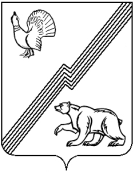 АДМИНИСТРАЦИЯ ГОРОДА ЮГОРСКАХанты-Мансийского автономного округа – Югры ПОСТАНОВЛЕНИЕот 17 марта 2016 года                                                                                                                   № 579О внесении изменений в постановлениеадминистрации города Югорскаот 31.10.2013 № 3286В соответствии с постановлением администрации города Югорска от 07.10.2013 № 2906 «О муниципальных и ведомственных целевых программах города Югорска», в целях уточнения объемов финансирования мероприятий муниципальной программы на 2016 год:1. Внести в приложение к постановлению  администрации города Югорска от 31.10.2013 № 3286 «О муниципальной программе города Югорска «Развитие образования города Югорска на 2014-2020 годы» (с изменениями от 03.03.2014 № 767, от 10.04.2014 № 1480, от 22.05.2014  № 2244, от 22.07.2014 № 3663, от 06.08.2014 № 3996, от 09.10.2014 № 5235, от 17.11.2014                  № 6229, от 04.12.2014 № 6699, от 23.12.2014 № 7244, от 30.12.2014 № 7413, от 31.12.2014                  № 7433, от 29.04.2015 № 1942, от 26.05.2015 № 2131, от 28.08.2015 № 2903, от 25.11.2015                  № 3423, от 21.12.2015 № 3717, от 24.12.2015 № 3755, от 20.02.2016 № 407) следующие изменения: 1.1. В паспорте муниципальной программы строку «Финансовое обеспечение муниципальной программы» изложить в новой редакции (приложение 1).1.2. В разделе 3:1.2.1. В абзаце четырнадцатом слова «Обеспечение реализации основных общеобразовательных программ в образовательных учреждениях» заменить словами «Обеспечение реализации основных образовательных программ».1.2.2. В абзаце пятьдесят третьем слова «Проектирование, строительство (реконструкция) объектов, предназначенных для размещения муниципальных образовательных учреждений» заменить словами «Проектирование, строительство (реконструкция), приобретение объектов, предназначенных для размещения муниципальных образовательных учреждений».1.3. Таблицу 2 изложить в новой редакции (приложение 2).2. Опубликовать постановление в газете «Югорский вестник» и разместить на официальном сайте администрации города Югорска.3. Настоящее постановление вступает в силу после его официального опубликования в газете «Югорский вестник».4. Контроль за выполнением постановления возложить на заместителя главы администрации города Югорска Т.И. Долгодворову.Глава администрации города Югорска                                                                       М.И. БодакПриложение 1к постановлению администрации города Югорска от 17 марта 2016 года  № 579Финансовое обеспечение муниципальной программыОбщий объем финансирования муниципальной программы составляет – 9 560 504,5 тыс.руб., в том числе:- средства бюджета автономного округа – 6 433 868,6 тыс. руб.;- средства бюджета города Югорска – 2 598 872,6  тыс. руб.;- средства от приносящей доход деятельности – 527 763,3 тыс. руб.В том числе по годам реализации:Объем финансирования на 2014 год 1 247 510,7  тыс. руб., в т.ч:- средства бюджета автономного округа – 791 012,5  тыс. руб.;- средства бюджета города Югорска – 392 935,1 тыс. руб.;- средства от приносящей доход деятельности – 63 563,1 тыс. руб.Объем финансирования на 2015 год – 1 332 681,2  тыс. руб., в т.ч:- средства бюджета автономного округа – 892 778,6 тыс. руб.;- средства бюджета города Югорска – 356 343,1 тыс. руб.;- средства от приносящей доход деятельности – 83 559,5 тыс. руб.Объем финансирования на 2016 год – 1 529 409,1  тыс. руб., в т.ч:- средства бюджета автономного округа – 1 099 367,0 тыс. руб.;- средства бюджета города Югорска – 354 966,7 тыс. руб.;- средства от приносящей доход деятельности – 75 075,4 тыс. руб.Объем финансирования на 2017 год – 1 400 598,2 тыс. руб., в т.ч:- средства бюджета автономного округа – 972 628,5 тыс. руб.;- средства бюджета города Югорска – 352 393,6 тыс. руб.;- средства от приносящей доход деятельности – 75 576,1 тыс. руб.Объем финансирования на 2018* год – 1 365 419,3 тыс. руб., в т.ч:- средства бюджета автономного округа – 892 694,0 тыс. руб.;- средства бюджета города Югорска – 396 623,5 тыс. руб.;- средства от приносящей доход деятельности – 76 101,8 тыс. руб.Объем финансирования на 2019* год – 1 347 153,2 тыс. руб., в т.ч:- средства бюджета автономного округа – 892 694,0 тыс. руб.;- средства бюджета города Югорска – 377 805,3 тыс. руб.;- средства от приносящей доход деятельности – 76 653,9 тыс. руб.Объем финансирования на 2020* год – 1 337 732,8 тыс. руб., в т.ч:- средства бюджета автономного округа – 892 694,0 тыс. руб.;- средства бюджета города Югорска – 367 805,3 тыс. руб.;- средства от приносящей доход деятельности – 77 233,5 тыс. руб. Приложение 2 Приложение 2к постановлению администрации города Югорска Приложение 2к постановлению администрации города Югорска Приложение 2к постановлению администрации города Югорска Приложение 2к постановлению администрации города Югорска Приложение 2к постановлению администрации города Югорска Приложение 2к постановлению администрации города Югорска Приложение 2к постановлению администрации города Югорска  от 17 марта 2016 года 2016  № 579  от 17 марта 2016 года 2016  № 579  от 17 марта 2016 года 2016  № 579  от 17 марта 2016 года 2016  № 579  от 17 марта 2016 года 2016  № 579  от 17 марта 2016 года 2016  № 579  от 17 марта 2016 года 2016  № 579 Таблица2Таблица2Перечень основных мероприятий муниципальной программыПеречень основных мероприятий муниципальной программыПеречень основных мероприятий муниципальной программыПеречень основных мероприятий муниципальной программыПеречень основных мероприятий муниципальной программыПеречень основных мероприятий муниципальной программыПеречень основных мероприятий муниципальной программыПеречень основных мероприятий муниципальной программыПеречень основных мероприятий муниципальной программыПеречень основных мероприятий муниципальной программыПеречень основных мероприятий муниципальной программыПеречень основных мероприятий муниципальной программыПеречень основных мероприятий муниципальной программыПеречень основных мероприятий муниципальной программыПеречень основных мероприятий муниципальной программы«Развитие образования города Югорска на 2014-2020 годы»«Развитие образования города Югорска на 2014-2020 годы»«Развитие образования города Югорска на 2014-2020 годы»«Развитие образования города Югорска на 2014-2020 годы»«Развитие образования города Югорска на 2014-2020 годы»«Развитие образования города Югорска на 2014-2020 годы»«Развитие образования города Югорска на 2014-2020 годы»«Развитие образования города Югорска на 2014-2020 годы»«Развитие образования города Югорска на 2014-2020 годы»«Развитие образования города Югорска на 2014-2020 годы»«Развитие образования города Югорска на 2014-2020 годы»«Развитие образования города Югорска на 2014-2020 годы»«Развитие образования города Югорска на 2014-2020 годы»«Развитие образования города Югорска на 2014-2020 годы»«Развитие образования города Югорска на 2014-2020 годы»Код строки№ основного мероприятия Основные мероприятия программы (связь мероприятий с целевыми показателями муниципальной программы)Ответственный исполнитель / соисполнитель (наименование органа или структурного подразделения, учреждения) Финансовые затраты на реализацию (тыс. руб.)  Финансовые затраты на реализацию (тыс. руб.)  Финансовые затраты на реализацию (тыс. руб.)  Финансовые затраты на реализацию (тыс. руб.)  Финансовые затраты на реализацию (тыс. руб.)  Финансовые затраты на реализацию (тыс. руб.)  Финансовые затраты на реализацию (тыс. руб.)  Финансовые затраты на реализацию (тыс. руб.)  Финансовые затраты на реализацию (тыс. руб.)  Финансовые затраты на реализацию (тыс. руб.)  Финансовые затраты на реализацию (тыс. руб.)  Финансовые затраты на реализацию (тыс. руб.) Код строки№ основного мероприятия Основные мероприятия программы (связь мероприятий с целевыми показателями муниципальной программы)Ответственный исполнитель / соисполнитель (наименование органа или структурного подразделения, учреждения)Источники финансирования всего 20142015201620172017201820182019201920201234567891010111112121301Цель: Обеспечение доступности качественного образования, соответствующего требованиям инновационного развития экономики, современным потребностям общества и каждого жителя города ЮгорскаЦель: Обеспечение доступности качественного образования, соответствующего требованиям инновационного развития экономики, современным потребностям общества и каждого жителя города ЮгорскаЦель: Обеспечение доступности качественного образования, соответствующего требованиям инновационного развития экономики, современным потребностям общества и каждого жителя города ЮгорскаЦель: Обеспечение доступности качественного образования, соответствующего требованиям инновационного развития экономики, современным потребностям общества и каждого жителя города ЮгорскаЦель: Обеспечение доступности качественного образования, соответствующего требованиям инновационного развития экономики, современным потребностям общества и каждого жителя города ЮгорскаЦель: Обеспечение доступности качественного образования, соответствующего требованиям инновационного развития экономики, современным потребностям общества и каждого жителя города ЮгорскаЦель: Обеспечение доступности качественного образования, соответствующего требованиям инновационного развития экономики, современным потребностям общества и каждого жителя города ЮгорскаЦель: Обеспечение доступности качественного образования, соответствующего требованиям инновационного развития экономики, современным потребностям общества и каждого жителя города ЮгорскаЦель: Обеспечение доступности качественного образования, соответствующего требованиям инновационного развития экономики, современным потребностям общества и каждого жителя города ЮгорскаЦель: Обеспечение доступности качественного образования, соответствующего требованиям инновационного развития экономики, современным потребностям общества и каждого жителя города ЮгорскаЦель: Обеспечение доступности качественного образования, соответствующего требованиям инновационного развития экономики, современным потребностям общества и каждого жителя города ЮгорскаЦель: Обеспечение доступности качественного образования, соответствующего требованиям инновационного развития экономики, современным потребностям общества и каждого жителя города ЮгорскаЦель: Обеспечение доступности качественного образования, соответствующего требованиям инновационного развития экономики, современным потребностям общества и каждого жителя города ЮгорскаЦель: Обеспечение доступности качественного образования, соответствующего требованиям инновационного развития экономики, современным потребностям общества и каждого жителя города ЮгорскаЦель: Обеспечение доступности качественного образования, соответствующего требованиям инновационного развития экономики, современным потребностям общества и каждого жителя города Югорска02Задача I: Модернизация системы  общего и дополнительного образованияЗадача I: Модернизация системы  общего и дополнительного образованияЗадача I: Модернизация системы  общего и дополнительного образованияЗадача I: Модернизация системы  общего и дополнительного образованияЗадача I: Модернизация системы  общего и дополнительного образованияЗадача I: Модернизация системы  общего и дополнительного образованияЗадача I: Модернизация системы  общего и дополнительного образованияЗадача I: Модернизация системы  общего и дополнительного образованияЗадача I: Модернизация системы  общего и дополнительного образованияЗадача I: Модернизация системы  общего и дополнительного образованияЗадача I: Модернизация системы  общего и дополнительного образованияЗадача I: Модернизация системы  общего и дополнительного образованияЗадача I: Модернизация системы  общего и дополнительного образованияЗадача I: Модернизация системы  общего и дополнительного образованияЗадача I: Модернизация системы  общего и дополнительного образования031Развитие дошкольного, общего и дополнительного образования (№ 1)Управление образованиябюджет округа2 266,3 1 789,4 476,9 0,0 0,0 0,0 0,0 0,0 0,0 0,0 0,0 041Развитие дошкольного, общего и дополнительного образования (№ 1)Управление образованиябюджет города21 600,2 3 425,9 2 733,0 2 920,5 3 130,2 3 130,2 3 130,2 3 130,2 3 130,2 3 130,2 3 130,2 051Развитие дошкольного, общего и дополнительного образования (№ 1)Управление образованиявнебюджетные источники0,0 0,0 0,0 0,0 0,0 0,0 0,0 0,0 0,0 0,0 0,0 061Развитие дошкольного, общего и дополнительного образования (№ 1)Управление образованияитого23 866,5 5 215,3 3 209,9 2 920,5 3 130,2 3 130,2 3 130,2 3 130,2 3 130,2 3 130,2 3 130,2 072Обеспечение реализации основных образовательных программ  (№ 2-8)Управление образованиябюджет округа6 133 160,1 766 889,3 863 765,6 932 535,7 934 847,5 934 847,5 878 374,0 878 374,0 878 374,0 878 374,0 878 374,0 082Обеспечение реализации основных образовательных программ  (№ 2-8)Управление образованиябюджет города1 963 270,5 286 801,5 254 748,1 266 900,0 278 691,9 278 691,9 287 921,8 287 921,8 294 103,6 294 103,6 294 103,6 092Обеспечение реализации основных образовательных программ  (№ 2-8)Управление образованиявнебюджетные источники526 855,0 62 654,8 83 559,5 75 075,4 75 576,1 75 576,1 76 101,8 76 101,8 76 653,9 76 653,9 77 233,5 102Обеспечение реализации основных образовательных программ  (№ 2-8)Управление образованияитого8 623 285,6 1 116 345,6 1 202 073,2 1 274 511,1 1 289 115,5 1 289 115,5 1 242 397,6 1 242 397,6 1 249 131,5 1 249 131,5 1 249 711,1 11Итого по Задаче 1, в том числе:Итого по Задаче 1, в том числе:Итого по Задаче 1, в том числе:8 647 152,1 1 121560,9 1 205 283,1 1 277431,6 1 292245,7 1 292245,7 1 245 527,8 1 245 527,8 1 252 261,7 1 252 261,7 1 252 841,3 12бюджет округабюджет округабюджет округа6 135 426,4 768 678,7 864 242,5 932 535,7 934 847,5 934 847,5 878 374,0 878 374,0 878 374,0 878 374,0 878 374,0 13бюджет городабюджет городабюджет города1 984 870,7 290 227,4 257 481,1 269 820,5 281 822,1 281 822,1 291 052,0 291 052,0 297 233,8 297 233,8 297 233,8 14внебюджетные источникивнебюджетные источникивнебюджетные источники526 855,0 62 654,8 83 559,5 75 075,4 75 576,1 75 576,1 76 101,8 76 101,8 76 653,9 76 653,9 77 233,5 15Задача II: Создание современной системы оценки качества образования на основе принципов открытости, объективности, прозрачности, общественно-профессионального участияЗадача II: Создание современной системы оценки качества образования на основе принципов открытости, объективности, прозрачности, общественно-профессионального участияЗадача II: Создание современной системы оценки качества образования на основе принципов открытости, объективности, прозрачности, общественно-профессионального участияЗадача II: Создание современной системы оценки качества образования на основе принципов открытости, объективности, прозрачности, общественно-профессионального участияЗадача II: Создание современной системы оценки качества образования на основе принципов открытости, объективности, прозрачности, общественно-профессионального участияЗадача II: Создание современной системы оценки качества образования на основе принципов открытости, объективности, прозрачности, общественно-профессионального участияЗадача II: Создание современной системы оценки качества образования на основе принципов открытости, объективности, прозрачности, общественно-профессионального участияЗадача II: Создание современной системы оценки качества образования на основе принципов открытости, объективности, прозрачности, общественно-профессионального участияЗадача II: Создание современной системы оценки качества образования на основе принципов открытости, объективности, прозрачности, общественно-профессионального участияЗадача II: Создание современной системы оценки качества образования на основе принципов открытости, объективности, прозрачности, общественно-профессионального участияЗадача II: Создание современной системы оценки качества образования на основе принципов открытости, объективности, прозрачности, общественно-профессионального участияЗадача II: Создание современной системы оценки качества образования на основе принципов открытости, объективности, прозрачности, общественно-профессионального участияЗадача II: Создание современной системы оценки качества образования на основе принципов открытости, объективности, прозрачности, общественно-профессионального участияЗадача II: Создание современной системы оценки качества образования на основе принципов открытости, объективности, прозрачности, общественно-профессионального участияЗадача II: Создание современной системы оценки качества образования на основе принципов открытости, объективности, прозрачности, общественно-профессионального участия161Развитие системы оценки качества образования (№ 9-11)Управление образованиябюджет округа110,0 60,0 50,0 0,0 0,0 0,0 0,0 0,0 0,0 0,0 0,0 171Развитие системы оценки качества образования (№ 9-11)Управление образованиябюджет города703,5 68,0 76,4 77,1 120,5 120,5 120,5 120,5 120,5 120,5 120,5 181Развитие системы оценки качества образования (№ 9-11)Управление образованиявнебюджетные источники0,0 0,0 0,0 0,0 0,0 0,0 0,0 0,0 0,0 0,0 0,0 191Развитие системы оценки качества образования (№ 9-11)Управление образованияитого813,5 128,0 126,4 77,1 120,5 120,5 120,5 120,5 120,5 120,5 120,5 202Обеспечение информационной открытости муниципальной системы образования (№ 12)Управление образованиябюджет округа0,0 0,0 0,0 0,0 0,0 0,0 0,0 0,0 0,0 0,0 0,0 212Обеспечение информационной открытости муниципальной системы образования (№ 12)Управление образованиябюджет города21 984,7 3 119,3 3 097,4 3 218,8 3 137,3 3 137,3 3 137,3 3 137,3 3 137,3 3 137,3 3 137,3 222Обеспечение информационной открытости муниципальной системы образования (№ 12)Управление образованиявнебюджетные источники0,0 0,0 0,0 0,0 0,0 0,0 0,0 0,0 0,0 0,0 0,0 232Обеспечение информационной открытости муниципальной системы образования (№ 12)Управление образованияитого21 984,7 3 119,3 3 097,4 3 218,8 3 137,3 3 137,3 3 137,3 3 137,3 3 137,3 3 137,3 3 137,3 24Итого по Задаче 2, в том числе:Итого по Задаче 2, в том числе:Итого по Задаче 2, в том числе:22 798,2 3 247,3 3 223,8 3 295,9 3 257,8 3 257,8 3 257,8 3 257,8 3 257,8 3 257,8 3 257,8 25бюджет округабюджет округабюджет округа110,0 60,0 50,0 0,0 0,0 0,0 0,0 0,0 0,0 0,0 0,0 26бюджет городабюджет городабюджет города22 688,2 3 187,3 3 173,8 3 295,9 3 257,8 3 257,8 3 257,8 3 257,8 3 257,8 3 257,8 3 257,8 27внебюджетные источникивнебюджетные источникивнебюджетные источники0,0 0,0 0,0 0,0 0,0 0,0 0,0 0,0 0,0 0,0 0,0 28Задача III: Развитие инфраструктуры и организационно-экономических механизмов, обеспечивающих равную доступность услуг  общего и дополнительного образования детейЗадача III: Развитие инфраструктуры и организационно-экономических механизмов, обеспечивающих равную доступность услуг  общего и дополнительного образования детейЗадача III: Развитие инфраструктуры и организационно-экономических механизмов, обеспечивающих равную доступность услуг  общего и дополнительного образования детейЗадача III: Развитие инфраструктуры и организационно-экономических механизмов, обеспечивающих равную доступность услуг  общего и дополнительного образования детейЗадача III: Развитие инфраструктуры и организационно-экономических механизмов, обеспечивающих равную доступность услуг  общего и дополнительного образования детейЗадача III: Развитие инфраструктуры и организационно-экономических механизмов, обеспечивающих равную доступность услуг  общего и дополнительного образования детейЗадача III: Развитие инфраструктуры и организационно-экономических механизмов, обеспечивающих равную доступность услуг  общего и дополнительного образования детейЗадача III: Развитие инфраструктуры и организационно-экономических механизмов, обеспечивающих равную доступность услуг  общего и дополнительного образования детейЗадача III: Развитие инфраструктуры и организационно-экономических механизмов, обеспечивающих равную доступность услуг  общего и дополнительного образования детейЗадача III: Развитие инфраструктуры и организационно-экономических механизмов, обеспечивающих равную доступность услуг  общего и дополнительного образования детейЗадача III: Развитие инфраструктуры и организационно-экономических механизмов, обеспечивающих равную доступность услуг  общего и дополнительного образования детейЗадача III: Развитие инфраструктуры и организационно-экономических механизмов, обеспечивающих равную доступность услуг  общего и дополнительного образования детейЗадача III: Развитие инфраструктуры и организационно-экономических механизмов, обеспечивающих равную доступность услуг  общего и дополнительного образования детейЗадача III: Развитие инфраструктуры и организационно-экономических механизмов, обеспечивающих равную доступность услуг  общего и дополнительного образования детейЗадача III: Развитие инфраструктуры и организационно-экономических механизмов, обеспечивающих равную доступность услуг  общего и дополнительного образования детей291Финансовое и организационно-методическое обеспечение функционирования и модернизации муниципальной системы образования (№ 15)Управление образованиябюджет округа166 167,8 20 573,8 27 102,0 37 751,0 37 781,0 37 781,0 14 320,0 14 320,0 14 320,0 14 320,0 14 320,0 301Финансовое и организационно-методическое обеспечение функционирования и модернизации муниципальной системы образования (№ 15)Управление образованиябюджет города469 985,8 65 841,3 76 919,3 68 786,4 64 609,7 64 609,7 64 609,7 64 609,7 64 609,7 64 609,7 64 609,7 311Финансовое и организационно-методическое обеспечение функционирования и модернизации муниципальной системы образования (№ 15)Управление образованиявнебюджетные источники0,0 0,0 0,0 0,0 0,0 0,0 0,0 0,0 0,0 0,0 0,0 321Финансовое и организационно-методическое обеспечение функционирования и модернизации муниципальной системы образования (№ 15)Управление образованияитого636 153,6 86 415,1 104 021,3 106 537,4 102 390,7 102 390,7 78 929,7 78 929,7 78 929,7 78 929,7 78 929,7 332Обеспечение комплексной безопасности образовательных учреждений  (№ 13)Управление образованиябюджет округа0,0 0,0 0,0 0,0 0,0 0,0 0,0 0,0 0,0 0,0 0,0 342Обеспечение комплексной безопасности образовательных учреждений  (№ 13)Управление образованиябюджет города37 955,0 8 921,5 7 799,5 10 418,0 2 704,0 2 704,0 2 704,0 2 704,0 2 704,0 2 704,0 2 704,0 352Обеспечение комплексной безопасности образовательных учреждений  (№ 13)Управление образованиявнебюджетные источники0,0 0,0 0,0 0,0 0,0 0,0 0,0 0,0 0,0 0,0 0,0 362Обеспечение комплексной безопасности образовательных учреждений  (№ 13)Управление образованияитого37 955,0 8 921,5 7 799,5 10 418,0 2 704,0 2 704,0 2 704,0 2 704,0 2 704,0 2 704,0 2 704,0 373Развитие материально-технической базы образовательных учреждений (№ 14)Управление образованиябюджет округа3 084,1 1 700,0 1 384,1 0,0 0,0 0,0 0,0 0,0 0,0 0,0 0,0 383Развитие материально-технической базы образовательных учреждений (№ 14)Управление образованиябюджет города20 170,7 8 424,1 10 969,4 777,2 0,0 0,0 0,0 0,0 0,0 0,0 0,0 393Развитие материально-технической базы образовательных учреждений (№ 14)Управление образованиявнебюджетные источники908,3 908,3 0,0 0,0 0,0 0,0 0,0 0,0 0,0 0,0 0,0 403Развитие материально-технической базы образовательных учреждений (№ 14)Управление образованияитого24 163,1 11 032,4 12 353,5 777,2 0,0 0,0 0,0 0,0 0,0 0,0 0,0 414Проектирование, строительство (реконструкция), приобретение объектов, предназначенных для размещения муниципальных образовательных учреждений (№ 16,17,18)ДЖК и СК, ДМСиГбюджет округа117 454,0 0,0 0,0 117 454,0 0,0 0,0 0,0 0,0 0,0 0,0 0,0 424Проектирование, строительство (реконструкция), приобретение объектов, предназначенных для размещения муниципальных образовательных учреждений (№ 16,17,18)ДЖК и СК, ДМСиГбюджет города46 750,0 0,0 1 750,0 0,0 0,0 35 000,0 35 000,0 10 000,0 10 000,0 0,0 434Проектирование, строительство (реконструкция), приобретение объектов, предназначенных для размещения муниципальных образовательных учреждений (№ 16,17,18)ДЖК и СК, ДМСиГвнебюджетные источники0,0 0,0 0,0 0,0 0,0 0,0 0,0 0,0 0,0 0,0 0,0 444Проектирование, строительство (реконструкция), приобретение объектов, предназначенных для размещения муниципальных образовательных учреждений (№ 16,17,18)ДЖК и СК, ДМСиГитого164 204,0 0,0 0,0 119 204,0 0,0 0,0 35 000,0 35 000,0 10 000,0 10 000,0 0,0 455Проведение капитальных ремонтов зданий, сооружений, предназначенных для размещения муниципальных образовательных учреждений (№ 19, 20)ДЖК и СКбюджет округа11 626,3 0,0 0,0 11 626,3 0,0 0,0 0,0 0,0 0,0 0,0 0,0 465Проведение капитальных ремонтов зданий, сооружений, предназначенных для размещения муниципальных образовательных учреждений (№ 19, 20)ДЖК и СКбюджет города16 452,2 16 333,5 0,0 118,7 0,0 0,0 0,0 0,0 0,0 0,0 0,0 475Проведение капитальных ремонтов зданий, сооружений, предназначенных для размещения муниципальных образовательных учреждений (№ 19, 20)ДЖК и СКвнебюджетные источники0,0 0,0 0,0 0,0 0,0 0,0 0,0 0,0 0,0 0,0 0,0 485Проведение капитальных ремонтов зданий, сооружений, предназначенных для размещения муниципальных образовательных учреждений (№ 19, 20)ДЖК и СКитого28 078,5 16 333,5 0,0 11 745,0 0,0 0,0 0,0 0,0 0,0 0,0 0,0 53Итого по Задаче III, в том числе:Итого по Задаче III, в том числе:Итого по Задаче III, в том числе:890 554,2 122 702,5 124 174,3 248 681,6 105 094,7 105 094,7 116 633,7 116 633,7 91 633,7 91 633,7 81 633,7 54бюджет округабюджет округабюджет округа298 332,2 22 273,8 28 486,1 166 831,3 37 781,0 37 781,0 14 320,0 14 320,0 14 320,0 14 320,0 14 320,0 55бюджет городабюджет городабюджет города591 313,799 520,495 688,281 850,367 313,767 313,7102 313,7102 313,777 313,777 313,767 313,756внебюджетные источникивнебюджетные источникивнебюджетные источники908,3 908,3 0,0 0,0 0,0 0,0 0,0 0,0 0,0 0,0 0,0 57Итого по Программе, в том числе:Итого по Программе, в том числе:Итого по Программе, в том числе:9 560 504,5 1 247510,7 1 332 681,2 1 529409,1 1 400598,2 1 400598,2 1 365 419,3 1 365 419,3 1 347 153,2 1 347 153,2 1 337 732,8 58бюджет округабюджет округабюджет округа6 433 868,6 791 012,5 892 778,6 1 099367,0 972 628,5 972 628,5 892 694,0 892 694,0 892 694,0 892 694,0 892 694,0 59бюджет городабюджет городабюджет города2 598 872,6 392 935,1 356 343,1 354 966,7 352 393,6 352 393,6 396 623,5 396 623,5 377 805,3 377 805,3 367 805,3 60внебюджетные источникивнебюджетные источникивнебюджетные источники527 763,3 63 563,1 83 559,5 75 075,4 75 576,1 75 576,1 76 101,8 76 101,8 76 653,9 76 653,9 77 233,5 61в том числе:в том числе:в том числе:в том числе:в том числе:в том числе:в том числе:в том числе:в том числе:в том числе:в том числе:в том числе:в том числе:в том числе:в том числе:62Ответственный исполнитель: Управление образования администрации города ЮгорскаОтветственный исполнитель: Управление образования администрации города ЮгорскаОтветственный исполнитель: Управление образования администрации города Югорска9 368 222,0 1 23 177,2 1 332 681,2 1 398460,1 1 400598,2 1 400598,2 1 330 419,3 1 330 419,3 1 337 153,2 1 337 153,2 1 337732,8 63бюджет округабюджет округабюджет округа6 304 788,3 791 012,5 892 778,6 970 286,7 972 628,5 972 628,5 892 694,0 892 694,0 892 694,0 892 694,0 892 694,0 64бюджет городабюджет городабюджет города2 535 670,4 376 601,6 356 343,1 353 098,0 352 393,6 352 393,6 361 623,5 361 623,5 367 805,3 367 805,3 367 805,3 65внебюджетные источникивнебюджетные источникивнебюджетные источники527 763,3 63 563,1 83 559,5 75 075,4 75 576,1 75 576,1 76 101,8 76 101,8 76 653,9 76 653,9 77 233,5 66Соисполнитель: Департамент жилищно-коммунального и строительного комплекса администрации города ЮгорскаСоисполнитель: Департамент жилищно-коммунального и строительного комплекса администрации города ЮгорскаСоисполнитель: Департамент жилищно-коммунального и строительного комплекса администрации города Югорска74 828,5 16 333,5 0,0 13 495,0 0,0 0,0 35 000,0 35 000,0 10 000,0 10 000,0 0,0 67бюджет округабюджет округабюджет округа11 626,3 0,0 0,0 11 626,3 0,0 0,0 0,0 0,0 0,0 0,0 0,0 68бюджет городабюджет городабюджет города63 202,2 16 333,5 0,0 1 868,7 0,0 0,0 35 000,0 35 000,0 10 000,0 10 000,0 0,0 69внебюджетные источникивнебюджетные источникивнебюджетные источники0,0 0,0 0,0 0,0 0,0 0,0 0,0 0,0 0,0 0,0 0,0 70Соисполнитель: Департамент муниципальной собственности и градостроительства  администрации города ЮгорскаСоисполнитель: Департамент муниципальной собственности и градостроительства  администрации города ЮгорскаСоисполнитель: Департамент муниципальной собственности и градостроительства  администрации города Югорска117 454,0 0,0 0,0 117 454,0 0,0 0,0 0,0 0,0 0,0 0,0 0,0 71бюджет округабюджет округабюджет округа117 454,0 0,0 0,0 117 454,0 0,0 0,0 0,0 0,0 0,0 0,0 0,0 72бюджет городабюджет городабюджет города0,0 0,0 0,0 0,0 0,0 0,0 0,0 0,0 0,0 0,0 0,0 73внебюджетные источникивнебюджетные источникивнебюджетные источники0,0 0,0 0,0 0,0 0,0 0,0 0,0 0,0 0,0 0,0 0,0 